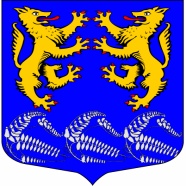 Муниципальное образование«ЛЕСКОЛОВСКОЕ СЕЛЬСКОЕ ПОСЕЛЕНИЕ»Всеволожского муниципального района Ленинградской областиАДМИНИСТРАЦИЯП О С Т А Н О В Л Е Н И Е 13.04.2020г.              дер. Верхние Осельки					                             № 121В соответствии с Федеральным законом от 21.12.2001 № 178-ФЗ «О приватизации государственного и муниципального имущества», Федеральным законом от 06.10.2003 № 131-ФЗ «Об общих принципах организации местного самоуправления в Российской Федерации», постановлением Правительства Российской Федерации от 27 августа 2012 г. № 860 «Об организации и проведении продажи государственного или муниципального имущества в электронной форме», решением совета депутатов муниципального образования «Лесколовское сельское поселение» Всеволожского муниципального района Ленинградской области от 05.03.2020 № 15 «Об утверждении условий приватизации автомобильных средств, принадлежащих муниципальному образованию «Лесколовское сельское поселение» Всеволожского муниципального района Ленинградской области», руководствуясь Уставом муниципального образования «Лесколовское сельское поселение» Всеволожского муниципального района Ленинградской области, администрация муниципального образования «Лесколовское сельское поселение» Всеволожского муниципального района Ленинградской областиПОСТАНОВЛЯЕТ:Сектору муниципального имущества и землепользования администрации организовать и провести открытый по составу участников аукцион в электронной форме, по продаже имущества, находящегося в собственности муниципального образования «Лесколовское сельское поселение» Всеволожского муниципального района Ленинградской области, указанного в приложении к настоящему Постановлению. Установить начальную цену имущества, указанного в приложении к настоящему Постановлению, равным рыночной стоимости имущества.Установить задаток в размере 20% от начальной цены имущества, указанного в приложении к настоящему Постановлению.Установить «шаг аукциона» в размере 5% от начальной цены имущества, указанного в приложении к настоящему Постановлению.  Сектору муниципального имущества и землепользования администрации:5.1. разработать аукционную документацию для проведения открытого аукциона в электронной форме по продаже принадлежащего муниципальному образованию «Лесколовское сельское поселение» Всеволожского муниципального района Ленинградской области имущества, указанного в приложении к настоящему Постановлению;5.2. разместить аукционную документацию на официальном сайте Российской Федерации в сети «Интернет» www.torgi.gov.ru, на официальном сайте муниципального образования в сети «Интернет» www.лесколовское.рф  и на сайте электронной площадки www.lot-online.ru.6. Опубликовать настоящее Постановление в средствах массовой информации и разместить на официальном сайте администрации муниципального образования «Лесколовское сельское поселение» Всеволожского муниципального района Ленинградской области в сети «Интернет».7. Контроль  исполнения настоящего постановления оставляю за собой. Глава администрации                                                                                           А.А. СазоновВедущий специалист сектора муниципального имуществаи землепользования администрации                                              Т.В. Снеткова«___»_____________2020 г.Начальник сектора муниципального имуществаи землепользования администрации                                           Н.В. Танонова«___»_____________2020 г.Главный специалист – юрист администрации                                               А.Ф. Толмачев«___»_____________2020 г.Расчет рассылки:В делоНа сайтОб организации и проведении аукциона по продаже имущества, являющегося собственностью муниципального образования «Лесколовское сельское поселение» Всеволожского муниципального района Ленинградской областиПРИЛОЖЕНИЕ 
к Постановлению администрации МО «Лесколовское сельское поселение» Всеволожского муниципального района Ленинградской областиот 13.04.2020.№ 121ПРИЛОЖЕНИЕ 
к Постановлению администрации МО «Лесколовское сельское поселение» Всеволожского муниципального района Ленинградской областиот 13.04.2020.№ 121ПРИЛОЖЕНИЕ 
к Постановлению администрации МО «Лесколовское сельское поселение» Всеволожского муниципального района Ленинградской областиот 13.04.2020.№ 121ПРИЛОЖЕНИЕ 
к Постановлению администрации МО «Лесколовское сельское поселение» Всеволожского муниципального района Ленинградской областиот 13.04.2020.№ 121№п/пНаименованиеимуществаНаименованиеимуществаНачальная цена (руб.)Задаток(руб.)«Шагаукциона»(руб.)«Шагаукциона»(руб.)1.автомобиль FORD ФОРД «ФОКУС» - идентификационный номер (VIN) - X9F5XXEED57C56300,- марка, модель  ТС - FORD ФОРД «ФОКУС»,- наименование (тип ТС) - легковой,- категория ТС (А, В, С, D, прицеп) - В,- год изготовления – 2007,- модель, № двигателя – ASDB 7C56300,- кузов (кабина, прицеп) № - X9F5XXEED57C56300,- цвет кузова (кабины, прицепа) – темно-синий,- мощность двигателя, л.с. (кВт) – 80 л.с. 59 кВт.,- тип двигателя – бензиновый, - государственный регистрационный знак – В614ОС47автомобиль FORD ФОРД «ФОКУС» - идентификационный номер (VIN) - X9F5XXEED57C56300,- марка, модель  ТС - FORD ФОРД «ФОКУС»,- наименование (тип ТС) - легковой,- категория ТС (А, В, С, D, прицеп) - В,- год изготовления – 2007,- модель, № двигателя – ASDB 7C56300,- кузов (кабина, прицеп) № - X9F5XXEED57C56300,- цвет кузова (кабины, прицепа) – темно-синий,- мощность двигателя, л.с. (кВт) – 80 л.с. 59 кВт.,- тип двигателя – бензиновый, - государственный регистрационный знак – В614ОС4750 000,0010 000,002 500,002 500,002.автомобиль SUSUKI GRAND VITARA - идентификационный номер (VIN) – JSAJTD54V00136546,- марка, модель ТС - SUSUKI GRAND VITARA,- наименование (тип ТС) - легковой,- категория ТС (А, В, С, D, прицеп) - В,- год изготовления – 2006,- модель, № двигателя – J20A 344488,- кузов (кабина, прицеп) № - JSAJTD54V00136546,- цвет кузова (кабины, прицепа) – серебристый,- мощность двигателя, л.с. (кВт) – 140 л.с. 103 кВт.,- тип двигателя – бензиновый, - государственный регистрационный знак – В434СС47автомобиль SUSUKI GRAND VITARA - идентификационный номер (VIN) – JSAJTD54V00136546,- марка, модель ТС - SUSUKI GRAND VITARA,- наименование (тип ТС) - легковой,- категория ТС (А, В, С, D, прицеп) - В,- год изготовления – 2006,- модель, № двигателя – J20A 344488,- кузов (кабина, прицеп) № - JSAJTD54V00136546,- цвет кузова (кабины, прицепа) – серебристый,- мощность двигателя, л.с. (кВт) – 140 л.с. 103 кВт.,- тип двигателя – бензиновый, - государственный регистрационный знак – В434СС47120 000,0024 000,006 000,006 000,003. автомобиль ФОРД ФОКУС - идентификационный номер (VIN) - X9FMXXEEBMCR71263,- марка, модель ТС - ФОРД ФОКУС,- наименование (тип ТС) – легковой седан,- категория ТС (А, В, С, D, прицеп) - В,- год изготовления – 2012,- модель, № двигателя – UFDF CR71263,- кузов (кабина, прицеп) № - X9FMXXEEBMCR71263,- цвет кузова (кабины, прицепа) – темно-синий,- мощность двигателя, л.с. (кВт) – 140.08 л.с. (103),- тип двигателя – дизельный, - государственный регистрационный знак – О056АА47автомобиль ФОРД ФОКУС - идентификационный номер (VIN) - X9FMXXEEBMCR71263,- марка, модель ТС - ФОРД ФОКУС,- наименование (тип ТС) – легковой седан,- категория ТС (А, В, С, D, прицеп) - В,- год изготовления – 2012,- модель, № двигателя – UFDF CR71263,- кузов (кабина, прицеп) № - X9FMXXEEBMCR71263,- цвет кузова (кабины, прицепа) – темно-синий,- мощность двигателя, л.с. (кВт) – 140.08 л.с. (103),- тип двигателя – дизельный, - государственный регистрационный знак – О056АА47180 000,0036 000,009 000,009 000,00